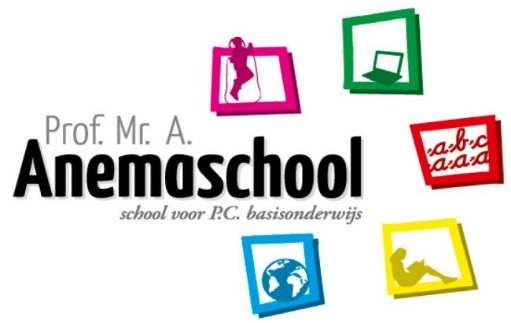 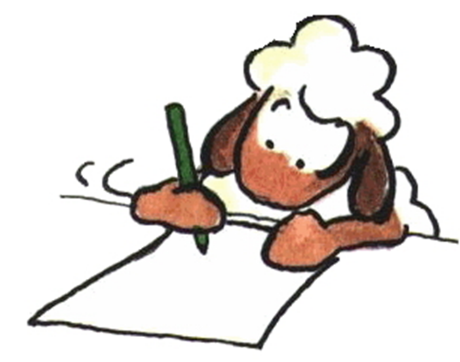 Weekoverzicht groep 6Maandag	                      Rekenen 20 min.	                                        Spelling 1 blad                                        Squla 30 min.                                        Noodpakket                                         Lezen 15 min.Dinsdag		             Rekenen 20 min.                                        Taal 1 blad                                         Noodpakket                                         Muiswerk 30 min.                                        Squla 30 min.                                         Lezen 15 min.Woensdag	                      Nieuwsbegrip XL  + filmpje                                        Spelling 1 blad                                        Muiswerk 30 min.                                        Noodpakket                                         Squla 30 min.                                        Lezen 15 min.Donderdag	             Rekenen  20 min.                                          Taal 15 min.                                         Bloon 10 min.	                               Squla 30 min.                                        Lezen 15 min.	Vrijdag                             Rekenen  20 min.                                                  Spelling 1 blad                                         Noodpakket                                         Bloon 10 min.                                         Squla 30 min.                                         Lezen 15 min.